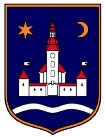 REPUBLIKA HRVATSKA				ZAGREBAČKA ŽUPANIJA					OPĆINA POKUPSKO	  Općinsko vijeće Na temelju članka 35., stavak 1., točka 2. Zakona o lokalnoj i područnoj (regionalnoj) samoupravi (NN 33/01, 60/01, 129/05, 109/07, 125/08, 36/09, 150/11, 144/12, 19/13, 137/15, 123/17, 98/19, 144/20 i članka 33. Statuta Općine Pokupsko („Glasnik Zagrebačke županije“, br. 13/21) Općinsko vijeće Općine Pokupsko na ____. sjednici održanoj ______. godine, donosiPRAVILNIK o stipendiranju učenika i studenata na području Općine Pokupsko I.  OPĆE ODREDBEČlanak 1.Pravilnikom o stipendiranju učenika i studenata na području Općine Pokupsko (u daljnjem tekstu: Pravilnik) utvrđuju se uvjeti, kriteriji i postupak bodovanja za ostvarivanje prava na dodjelu stipendija učenicima i studentima sa prebivalištem na području Općine Pokupsko, prava i obveze korisnika stipendije, kao i ostale odredbe vezane za provođenje postupka stipendiranja. Stipendije redovnim učenicima srednjih škola i redovnim studentima s prebivalištem na području Općine Pokupsko dodjeljuju se s namjerom pružanja novčane nagrade za podmirenje troškova vezanih uz školovanje, čime se potiče, motivira i omogućuje što većem broju učenika i studenata s područja Općine Pokupsko, uspješno stjecanje srednjoškolskog i fakultetskog obrazovanja, a u korist razvoja i prosperiteta Općine Pokupsko. Pojmovi koji se koriste u ovom Pravilniku, a koji imaju rodni značaj, bez obzira jesu li korišteni u muškom ili ženskom rodu, obuhvaćaju na jednak način muški i ženski rod.Članak 2.Novčana sredstva za stipendije osiguravaju se Proračunom Općine Pokupsko.Sukladno proračunskim mogućnostima općinski načelnik Općine Pokupsko  (u daljnjem tekstu: općinski načelnik) donosi Odluku o broju i visini stipendija za tekuću školsku/akademsku godinu.Stipendiju iz Proračuna Općine Pokupsko ne mogu primati učenici i studenti koji istovremeno primaju stipendiju iz nekog drugog izvora (općinskog, županijskog, državnog proračuna ili od neke druge institucije ili subjekta), već se moraju odlučiti koju će stipendiju primati što dokazuju pisanom izjavom. Ukoliko se nakon odluke općinskog načelnika o dodjeli stipendije učenicima i studentima utvrdi da netko od utvrđenih korisnika stipendije prima i neku drugu stipendiju, stipendija Općine dodijeliti će se provom sljedećem učeniku ili studentu s bodovne liste kandidata za dodjelu stipendije ukoliko zadovoljava traženim kriterijima.U slučaju da Povjerenstvo za dodjelu stipendija učenicima i studentima, nakon obrade pristiglih prijava kandidata, utvrdi da se u pojedinoj kategoriji stipendiranja, zbog nedovoljnog broja prijava, odnosno nedovoljnog broja prijava koje udovoljavaju uvjetima natječaja, ne može dodijeliti predviđen broj stipendija, Povjerenstvo može Odlukom o dodjeli stipendija dodijeliti veći, odnosno manji broj stipendija u pojedinoj kategoriji stipendiranja u odnosu na broj utvrđen u Odluci općinskog načelnika o broju i visini stipendija za tekuću školsku/akademsku godinu.II. KATEGORIJE STIPENDIRANJAČlanak 3.Stipendije se dodjeljuju učenicima i studentima prema sljedećim kategorijama: stipendije za darovite učenike i studente stipendije za učenike i studente koji se školuju za deficitarna zanimanja stipendije za učenike i studente slabijeg socijalnog stanjaKandidati (učenici i studenti) mogu podnijeti prijavu za više kategorija stipendija, ali mogu ostvariti pravo na stipendiju u samo jednoj kategoriji. Kandidati koji se prijavljuju u više kategorija moraju dostaviti potpunu dokumentaciju za svaku prijavu u pojedinoj kategoriji. Svaka prijava dostavlja se odvojeno.III. OPĆI UVJETI ZA DODJELU STIPENDIJAČlanak 4. Za dodjelu stipendije mogu se natjecati učenici i studenti koji ispunjavaju sljedeće opće uvjete:da su državljani Republike Hrvatske, s prebivalištem na području Općine Pokupsko, što Općina Pokupsko utvrđuje službenim uvidom u podatke MUP-ada su redoviti polaznici srednje škole, odnosno redoviti studenti sa na javnim obrazovnim ustanovama u Republici Hrvatskoj, što dokazuju potvrdom obrazovne ustanove o upisu u tekuću školsku/akademsku godinu učenici (podnositelji prijave) ne smiju biti stariji od 20 godina, a studenti od 27 godinada im prosjek primanja po članu zajedničkog domaćinstva ne prelazi 330,00 eura mjesečno ukoliko se natječu za stipendiju koja se dodjeljuje po osnovi slabijeg socijalnog stanja te 460,00 eura ukoliko se natječu za stipendiju po osnovi deficitarnosti zanimanja, dok po osnovi darovitosti nema gornje granice prosjeka primanja, ali se boduje prema točno utvrđenom bodovnom razredu, što dokazuju podacima o prihodima svih članova kućanstva koje ima izdaje Porezna upravada već nisu korisnici stipendije ili drugog oblika novčanog primanja koje ima obilježja stipendije, što dokazuju izjavom.IV. POSEBNI UVJETI ZA DODJELU STIPENDIJA Članak 5.DAROVITI UČENICI I STUDENTIučenici – opći uspjeh (prosjek ocjena)  najmanje	 	                          4,50 studenti – opći uspjeh (prosjek ocjena)  najmanje                 	                4,30UČENICI I STUDENTI KOJI SE ŠKOLUJU ZA DEFICITARNA ZANIMANJAučenici – opći uspjeh (prosjek ocjena) najmanje                                           3,30                                                      studenti – opći uspjeh (prosjek ocjena) najmanje		                              3,00            UČENICI I STUDENTI SLABIJEG SOCIJALNOG STANJAučenici – opći uspjeh (prosjek ocjena)  najmanje	 	                              4,00studenti – opći uspjeh (prosjek ocjena) najmanje                                	3,50Kod razmatranja zaprimljenih prijava na natječaj za dodjelu studentskih stipendija, u slučaju vrednovanja prijave ovisno o prosječnoj ocjeni i težinskom prosjeku, u obzir će se uzeti kriterij bodovanja prijave prema prosjeku ocjena koji bi za prijavitelja bio povoljniji.V. KRITERIJI ZA DODJELU STIPENDIJAČlanak 6.Darovitost učenika i studenata utvrđuje se na temelju postignutog uspjeha i drugih postignutih značajnih rezultata u natjecanjima, izvannastavnim aktivnostima, znanosti, umjetnosti i sportu. Kriteriji na temelju kojih se vrši odabir kandidata za dodjelu stipendija darovitim učenicima i studentima su:Opći uspjehNatjecanja, nagrade, priznanjaMaterijalni statusZdravstveni statusSudjelovanje roditelja u Domovinskom ratuKriteriji na temelju kojih se vrši odabir kandidata za dodjelu stipendija učenicima i studentima koji se školuju za deficitarna zanimanja i učenicima i studentima slabijeg socijalnog stanja su: Opći uspjehMaterijalni statusSocijalni statusZdravstveni statusSudjelovanje roditelja u Domovinskom ratuVI. POSTUPAK BODOVANJAČlanak 7.DAROVITI UČENICI I STUDENTIUčenici i studenti koji se prijavljuju na listu prioriteta po osnovi darovitosti boduju se prema sljedećim kriterijima: Opći uspjehOpći uspjeh utvrđuje se jedinstvenom prosječnom ocjenom svih predmeta za prethodnu školsku/akademsku godinu. Opći uspjeh učenici i studenti  dokazuju svjedodžbom/potvrdom obrazovne ustanove o ostvarenom prosjeku ocjena prethodne školske/akademske godine.Učenici 						Studenti 4,50 – 4,69 		- 10 bodova			4,30 - 4,49 		- 5 bodova4,70 – 4,99		- 15 bodova			4,50 – 4,69		- 10 bodova	5,00			- 20 bodova			4,70 – 4,99             - 15 boda                                                             	           5,00	           	- 20 bodovaNatjecanja, nagrade i priznanjaSudjelovanje i uspjeh učenika i studenata na natjecanjima, susretima i smotrama propisanim od strane Ministarstva znanosti i obrazovanja dokazuju se diplomom ili drugom službenom potvrdom nadležnih tijela natjecanja, Agencije za odgoj i obrazovanje, Agencije za strukovno obrazovanje i obrazovanje odraslih, Hrvatskog školskog sportskog saveza.Bodovi za sudjelovanje i ostvarene rezultate na natjecanjima odnose se na prethodnu školsku/akademsku godinu.Bodovanje natjecanja vrši se na način da se za sudjelovanje na više razina uzima ono koje je za podnositelja zahtjeva najpovoljnije i to za svako područje natjecanja posebno. Osvojene nagrade dokazuju se diplomom ili drugim dokazom o dodijeljenoj nagradi.Županijsko natjecanje 		5 bodova 				Državno natjecanje   	           8 bodovaMeđunarodna natjecanja          10 bodovaNagradeNagrada obrazovne ustanove prema odluci ravnatelja obrazovne ustanove za najizvrsnijeg učenika ili studenta, dekanova nagrada, rektorova nagrada i druge posebne nagrade od strane rektora, dekana, sveučilišta/veleučilišta koje su priznate od Ministarstva znanosti i obrazovanja  									10 bodova.RadoviObjavljeni znanstveno – stručni radovi u struci studenata u recenziranoj domaćoj ili stranoj publikaciji (boduje se samo jedan rad) 					5 bodova.Materijalni statusUkupna primanja dijele se na broj članova zajedničkog domaćinstva iskazan u izjavi koja je sastavni dio zahtjeva za dodjelu stipendija.U prihod domaćinstva ne ulazi doplatak za djecu, naknade na ime tjelesnog oštećenja, stalna novčana socijalna pomoć te naknada za njegu i pomoć, prihod ostvaren radom preko učeničkog ili studentskog servisa, kao ni stipendije ili ostale jednokratne pomoći.Ukupna primanja svih punoljetnih članova iskazuju se za razdoblje od 01. 01. do 30. 09. tekuće godine podacima o prihodima svih članova kućanstva koje izdaje Porezna uprava, a dijele se na broj članova zajedničkog domaćinstva iskazan u izjavi koja je sastavni dio zahtjeva za dodjelu stipendija. Ukoliko je kandidat jedini član domaćinstva, a iskazao je da ne ostvaruje nikakav prihod, Povjerenstvo može zatražiti dodatnu dokumentaciju radi utvrđivanja izvora prihoda za podmirivanje troškova domaćinstva u kojem kandidat živi.Po osnovi materijalnog statusa kandidati ostvaruju bodove na slijedeći način:       do 66,99 € 	   		12 bodova od 67,00 € do 132,99 €       		10 bodovaod 133,00 € do 199,99 €		          	8 bodovaod 200,00 € do 265,99 €	          		6 bodovaod 266,00 € do 331,99 €	         	 	4 bodaod 332,00 € do 399,99 €			2 bodaod 400,00 € do 459,99 €			1 bodod 460,00 € nadalje			0 bodovaZdravstveni statusKandidati s tjelesnim oštećenjem ili težim kroničnim bolestima (70% i više invaliditeta), ostvaruju 										1 bod. Dokaz: Rješenje o utvrđivanju invaliditeta. Sudjelovanje roditelja u Domovinskom ratuKandidati čiji su roditelji hrvatski branitelji iz Domovinskog rata koji su sudjelovali u obrani suvereniteta Republike Hrvatske, ostvaruju 					1 bod.Dokaz: Potvrda Ministarstva obrane, odnosno Ministarstva unutarnjih poslova RH.Članak 8.UČENICI I STUDENTI KOJI SE ŠKOLUJU ZA DEFICITARNA ZANIMANJAOdluku o deficitarnim zanimanjima donosi općinski načelnik, a sukladno preporuci Hrvatskog zavoda za zapošljavanje za obrazovnu politiku i politiku stipendiranja.Učenici i studenti koji se prijavljuju na listu prioriteta po osnovi deficitarnosti zanimanja  boduju se po slijedećim kriterijima: Opći uspjehOpći uspjeh utvrđuje se jedinstvenom prosječnom ocjenom svih predmeta za prethodnu školsku/akademsku godinu. Opći uspjeh učenici i studenti  dokazuju svjedodžbom/potvrdom obrazovne ustanove  o ostvarenom prosjeku ocjena prethodne školske/akademske godine.Učenici 						Studenti 3,30 – 3,99 		- 5 bodova			3,00 – 3,69 		- 5 bodova4,00 – 4,49		- 10 bodova			3,70 – 4,29		- 10 bodova	4,50 – 4,99		- 15 bodova                      4,30 – 4,99            - 15 bodova5,00			- 20 bodova                      5,00 	           	- 20 bodovamaterijalni statusUkupna primanja dijele se na broj članova zajedničkog domaćinstva iskazan u izjavi koja je sastavni dio zahtjeva za dodjelu stipendija.U prihod domaćinstva ne ulazi doplatak za djecu, naknade na ime tjelesnog oštećenja, stalna novčana socijalna pomoć te naknada za njegu i pomoć, prihod ostvaren radom preko učeničkog ili studentskog servisa, kao ni stipendije ili ostale jednokratne pomoći.Ukupna primanja svih punoljetnih članova iskazuju se za razdoblje od 01. 01. do 30. 09. tekuće godine podacima o prihodima svih članova kućanstva koje izdaje Porezna uprava, a dijele se na broj članova zajedničkog domaćinstva iskazan u izjavi koja je sastavni dio zahtjeva za dodjelu stipendija. Ukoliko je kandidat jedini član domaćinstva, a iskazao je da ne ostvaruje nikakav prihod, Povjerenstvo može zatražiti dodatnu dokumentaciju radi utvrđivanja izvora prihoda za podmirivanje troškova domaćinstva u kojem kandidat živi.Po osnovi materijalnog statusa kandidati ostvaruju bodove na slijedeći način:       do 66,99 € 	   		12 bodova od 67,00 € do 132,99 €       		10 bodovaod 133,00 € do 199,99 €		          	8 bodovaod 200,00 € do 265,99 €	          		6 bodovaod 266,00 € do 331,99 €	         	 	4 bodaod 332,00 € do 399,99 €			2 bodaod 400,00 € do 460,00 €			1 bodSocijalni statusKandidati bez oba roditelja (umrli, nestali)				10 bodovaKandidati bez jednog roditelja (umrli, nestali)				8 bodovaKandidati iz obitelji s troje i više djece od kojihje barem dvoje na redovnom školovanju					6 bodovaKandidati iz obitelji s dvoje djece koja su na redovnom školovanju	4 bodaDokazi:Za umrle: preslika izvoda iz matične knjige umrlihZa nestale: izjava, preslika rodnog listaZa braću i sestre koji se školuju: potvrda obrazovne ustanove o redovnom školovanjuZdravstveni statusKandidati s tjelesnim oštećenjem ili težim kroničnim bolestima (70% i više invaliditeta), ostvaruju 										1 bod. Dokaz: Rješenje o utvrđivanju invaliditeta.Sudjelovanje roditelja u Domovinskom ratuKandidati čiji su roditelji hrvatski branitelji iz Domovinskog rata koji su sudjelovali u obrani suvereniteta Republike Hrvatske, ostvaruju 					1 bod.Dokaz: Potvrda Ministarstva obrane, odnosno Ministarstva unutarnjih poslova RH.Članak 9.UČENICI I STUDENTI SLABIJEG SOCIJALNOG STANJAUčenici i studenti koji se prijavljuju na listu prioriteta po osnovi slabijeg socijalnog stanja  boduju se po slijedećim kriterijima:  Opći uspjehOpći uspjeh utvrđuje se jedinstvenom prosječnom ocjenom svih predmeta za prethodnu školsku/akademsku godinu. Opći uspjeh učenici i studenti  dokazuju svjedodžbom/potvrdom obrazovne ustanove  o ostvarenom prosjeku ocjena prethodne školske/akademske godine.Učenici 						Studenti 4,00 – 4,49 		- 5 bodova			3,50 – 3,99 		- 5 bodova4,50 – 4,79		- 10 bodova			4,00 – 4,49		- 10 bodova	4,80 – 4,99		- 15 bodova                      4,50 – 4,99            - 15 bodova5,00			- 20 bodova                      5,00 	           	- 20 bodovamaterijalni statusZa kandidate koji se prijavljuju na listu prioriteta po osnovi slabijeg socijalnog stanja, prosjek prihoda po članu zajedničkog domaćinstva ne smije prelaziti 330,00 € mjesečno.Ukupna primanja dijele se na broj članova zajedničkog domaćinstva iskazan u izjavi koja je sastavni dio zahtjeva za dodjelu stipendija.U prihod domaćinstva ne ulazi doplatak za djecu, naknade na ime tjelesnog oštećenja, stalna novčana socijalna pomoć te naknada za njegu i pomoć, prihod ostvaren radom preko učeničkog ili studentskog servisa, kao ni stipendije ili ostale jednokratne pomoći.Ukupna primanja svih punoljetnih članova iskazuju se za razdoblje od 01. 01. do 30. 09. tekuće godine podacima o prihodima svih članova kućanstva koje izdaje Porezna uprava, a dijele se na broj članova zajedničkog domaćinstva iskazan u izjavi koja je sastavni dio zahtjeva za dodjelu stipendija. Ukoliko je kandidat jedini član domaćinstva, a iskazao je da ne ostvaruje nikakav prihod, Povjerenstvo može zatražiti dodatnu dokumentaciju radi utvrđivanja izvora prihoda za podmirivanje troškova domaćinstva u kojem kandidat živi.Po osnovi materijalnog statusa kandidati ostvaruju bodove na slijedeći način:        do 53,99 € 	   		12 bodova od 54,00 € do 99,99 €       		10 bodovaod 100,00 € do 149,99 €		          	  8 bodovaod 150,00 € do 199,99 €	          		  6 bodovaod 200,00 € do 249,99 €	         	 	  4 bodaod 250,00 € do 330,00 €			  2 bodaSocijalni statusKandidati bez oba roditelja (umrli, nestali)				20 bodovaKandidati bez jednog roditelja (umrli, nestali)				10 bodovaKandidati iz obitelji s troje i više djece od kojihje barem dvoje na redovnom školovanju					8 bodovaKandidati iz obitelji s dvoje djece koja su na redovnom školovanju	6 bodovaDokazi:Za umrle: preslika izvoda iz matične knjige umrlihZa nestale: izjava, preslika rodnog listaZa braću i sestre koji se školuju: potvrda obrazovne ustanove o redovnom školovanjuZdravstveni statusKandidati s tjelesnim oštećenjem ili težim kroničnim bolestima (70% i više invaliditeta), ostvaruju 										1 bod. Dokaz: Rješenje o utvrđivanju invaliditeta.Sudjelovanje roditelja u Domovinskom ratuKandidati čiji su roditelji hrvatski branitelji iz Domovinskog rata koji su sudjelovali u obrani suvereniteta Republike Hrvatske, ostvaruju 					1 bod.Dokaz: Potvrda Ministarstva obrane, odnosno Ministarstva unutarnjih poslova RH.VII. PREDNOST PRI OCJENJIVANJUČlanak 10.Ukoliko dva ili više kandidata na listi prioriteta za dodjelu stipendije po osnovi darovitosti ostvare isti broj bodova, prednost se daje kandidatu koji ima veći prosjek ocjena, zaokružen na četiri decimale. Ukoliko se na gore navedeni način ne može utvrditi redoslijed kandidata, prednost se daje kandidatu koji ostvari veći broj bodova po kriteriju natjecanja.Ukoliko dva ili više kandidata na listi prioriteta za dodjelu stipendije po osnovi deficitarnosti zanimanja ostvare isti broj bodova, prednost se daje kandidatu koji ima veći prosjek ocjena, zaokružen na četiri decimale.Ukoliko se na gore navedeni način ne može utvrditi redoslijed kandidata, prednost se daje kandidatu koji manji materijalni status.Ukoliko dva ili više kandidata na listi prioriteta za dodjelu stipendije po osnovi slabijeg socijalnog stanja ostvare isti broj bodova, prednost se daje kandidatu koji ima veći prosjek ocjena, zaokružen na četiri decimale.Ukoliko se na gore navedeni način ne može utvrditi redoslijed kandidata, prednost se daje kandidatu koji manji materijalni status.VIII. NATJEČAJ ZA DODJELU STIPENDIJAČlanak 11.Stipendije se dodjeljuju na temelju javnog natječaja kojeg raspisuje općinski načelnik, sukladno Odluci o raspisivanju natječaja za dodjelu stipendija za tekuću/akademsku godinu. Natječaj će se objaviti na službenoj internet stranici te na oglasnoj ploči Općine, i biti će otvoren najmanje 15 dana od dana raspisivanja.Načelnik Općine Pokupsko imenuje Povjerenstvo za dodjelu stipendija učenicima i studentima.Povjerenstvo provodi natječaj, te utvrđuje rezultate natječaja stipendija.Povjerenstvo čine predsjednik i dva člana.Povjerenstvo odluke donosi većinom glasova članova Povjerenstva.Povjerenstvo za svoj rad odgovora općinskom načelniku.Nakon isteka roka za podnošenje zahtjeva za dodjelu stipendije Povjerenstvo utvrđuje prijedlog liste kandidata koji ispunjavaju uvjete. Nepravovremene i nepotpune prijave Povjerenstvo neće razmatrati.Prijedlog liste kandidata za dodjelu stipendije objavljuje se na službenoj internet stranici, te na oglasnoj ploči Općine, u roku od 15 dana od dana isteka roka za podnošenje zahtjeva za dodjelu stipendije. U roku od 8 dana od dana objavljivanja Prijedloga liste svaki kandidat može podnijeti pisani prigovor na listu općinskom načelniku. Općinski načelnik donosi Odluku o prigovoru u roku od 8 dana od dana isteka roka za podnošenje prigovora. Odluka o prigovoru je konačna. Nakon isteka navedenih rokova Povjerenstvo utvrđuje Konačnu listu kandidata koju prosljeđuje općinskom načelniku koji donosi Odluku o dodjeli stipendija. Odluka o dodjeli stipendija je konačna.Članak 12.Javni natječaj obvezno sadrži: naziv tijela koje objavljuje javni natječaj i školsku/akademsku godinu za koju se natječaj objavljujenaziv tijela kojem se podnose prijaverok trajanja javnog natječajaopće i posebne uvjete za dodjelu stipendijapregled potrebite dokumentacijebroj stipendija za učenike i studentevisina iznosa mjesečne stipendijeostale odredbe sukladno zaključku Povjerenstva i općinskog načelnika.Članak 13.Zahtjev za dodjelu stipendija podnosi se u roku 15 dana od dana objave natječaja na propisanom obrascu. Uz zahtjev za dodjelu stipendije kandidati prilažu, ovisno o kategoriji za koju se prijavljuju, slijedeće dokumente:DAROVITI UČENICI I STUDENTI potvrda  obrazovne ustanove o upisu na redovito školovanjesvjedodžba/potvrda obrazovne ustanove za prethodnu školsku/akademsku godine izjava o članovima zajedničkog kućanstva  (sastavni dio zahtjeva)dokazi o postignutim uspjesima na natjecanjima, nagradama i priznanjima u prethodnoj školskoj/akademskoj godini – službena potvrda nadležnog tijela natjecanja ili smotre ili preslike diploma za sudjelovanje službene potvrde o prihodima članova kućanstva (iz Porezne uprave)potvrda o sudjelovanju roditelja u Domovinskom raturješenje o utvrđivanju invaliditeta za teže kronične bolesti kandidata ostala dokumentacija po potrebi, sukladno Pravilniku i drugim odlukama nadležnih tijelaUČENICI I STUDENTI KOJI SE ŠKOLUJU ZA DEFICITARNA ZANIMANJA TE UČENICI I STUDENTI SLABIJEG SOCIJALNOG STANJA potvrda  obrazovne ustanove o upisu na redovito školovanjesvjedodžba/potvrda obrazovne ustanove za prethodnu školsku/akademsku godine potvrda o redovnom školovanju za brata/sestru koji žive u zajedničkom domaćinstvuizjava o članovima zajedničkog kućanstva  (sastavni dio zahtjeva)službene potvrde o prihodima članova kućanstva (iz Porezne uprave)potvrda o sudjelovanju roditelja u Domovinskom raturješenje o utvrđivanju invaliditeta za teže kronične bolesti kandidata odgovarajuća potvrda za umrle, nestale roditelje (za umrle: preslika izvoda iz matične knjige umrlih; za nepoznate: izjava)ostala dokumentacija po potrebi, sukladno Pravilniku i drugim odlukama nadležnih tijelaČlanak 14.Ako učenik/student odustane od dodjele stipendije nakon objave konačne rang liste, stipendija će se dodijeliti prvom slijedećem učeniku/studentu s iste rang liste koji ispunjava uvjete za dodjelu stipendije.Članak 15.Stipendije se dodjeljuju na temelju provedenog postupka i kriterija propisanih Pravilnikom.IX. UGOVOR O KORIŠTENJU STIPENDIJEČlanak 16.U roku od 30 dana od dana donošenja odluke o dodjeli stipendija, s odabranim kandidatom zaključuje se ugovor o korištenju stipendije koji potpisuje općinski načelnik i korisnik stipendije.Ukoliko je korisnik stipendije malodobna osoba ugovor o korištenju stipendije potpisuje njezin zakonski zastupnik (roditelj/staratelj). O sklapanju ugovora učenici i studenti obavještavaju se elektroničkim putem na dostavljenu adresu elektroničke pošte.Članak 17.Ugovor o korištenju stipendije obavezno sadrži:- ugovorne strane, odnosno njihove zakonske zastupnike i adresu prebivališta- naziv struke, zvanja ili zanimanja za koje se školuje kandidat- iznos stipendije- početak i vrijeme korištenja stipendije- način rješavanja sporova o međusobnih pravima i obvezama- mjesto i nadnevak sklapanja ugovora, potpise ugovornih strana, odnosno njihovih zastupnika. Na sve što nije uređeno ugovorom iz prethodnog stavka, na odgovarajući će se način primjenjivati odredbe ovog Pravilnika.X. ISPLATA I KORIŠTENJE STIPENDIJEČlanak 18.Stipendije se korisnicima isplaćuju mjesečno i to za 10 (deset) mjeseci tekuće godine.Stipendije se isplaćuju u pravilu do 15.-tog u mjesecu za protekli mjesec.Korisnik stipendije za vrijeme korištenja stipendije ne može primati niti jednu drugu stipendiju iz javnih izvora. Članak 19.Kao dokaz o ispunjavanju ugovorne obveze korisnik učeničke stipendije dužan je najkasnije do kraja tekuće godine dostaviti potvrdu o redovnom upisu u narednu školsku godinu ili potvrdu (svjedodžbu) o završenom školovanju. Kao dokaz o ispunjavanju ugovorne obveze korisnik studentske stipendije dužan je najkasnije do kraja tekuće godine dostaviti potvrdu o redovnom upisu u narednu akademsku godinu ili potvrdu (uvjerenje/diplomu) o završenom školovanju.Ukoliko ne dostavi prethodno navedenu potvrdu ili ponovo upiše istu godinu školovanja (pad godine), gubi pravo prijave na natječaj za dodjelu stipendije od strane Općine Pokupsko za narednu školsku/akademsku godinu.Članak 20.Korisnik stipendije je dužan u roku od 8 dana od dana nastale promjene obavijestiti davatelja stipendije o promjeni adrese stanovanja, prebivališta, kao i svim promjenama koje su bitne za korištenje stipendije.Članak 21.Ukoliko korisnik stipendije prekrši bilo koju ugovorom preuzetu obvezu davatelj stipendije ima pravu jednostrano raskinuti Ugovor. Davatelj stipendije jednostrano će raskinuti Ugovor o korištenju stipendije u slučajevima: ako ustanovi da je korisnik stipendije dao netočne podatke ili dokumente u postupku zaključivanja Ugovoraako korisnik stipendije u međuvremenu ostvari stipendiju po drugom osnovu (izuzev korisnika stipendije po osnovi deficitarnosti zanimanja)ako korisnik izgubi status redovitog učenika/studentaako korisnik stipendije bude pravomoćno osuđen za kazneno djelo s izdržavanjem kazne zatvoraUkoliko kod korisnika stipendije nastupe okolnosti u stavku 2. ovog članka , davatelj stipendije obustavit će daljnju isplatu i zatražit će povrat do tog trenutka isplaćenih sredstava. Stipendija se u pravilu vraća odjednom u cijelosti, a na zahtjev korisnika stipendije može se odobriti vraćanje stipendije u obrocima.Ako korisnik stipendije u međuvremenu ostvari stipendiju po drugom osnovu, najkasnije u roku od 60 dana od dana potpisivanja ugovora može raskinuti Ugovor o korištenju stipendije.Odluku o uvjetima i načinu raskidu ugovora o korištenju stipendije donosi općinski načelnik na prijedlog povjerenstva.XI. IZVRŠENJE OBVEZA IZ UGOVORAČlanak 22.Za praćenje izvršenja propisanih i ugovorom preuzetih obveza od strane korisnika stipendije nadležan je Jedinstveni upravni odjel Općine Pokupsko, koji obavlja kontinuirano mjesečno praćenje izvršenja obveza iz ugovora, na način da ažurira eventualne promjene.U slučaju nastanka uvjeta za prestanak korištenja stipendije, obustavlja se daljnja isplata te se postupa sukladno članku 21. ovog Pravilnika.XII.  ZAVRŠNE ODREDBEČlanak 23.Stupanjem na snagu ovog Pravilnika prestaje važiti Odluka o stipendiji Općine Pokupsko  („Glasnik Zagrebačke županije“ broj 24/11).Članak 24.Ovaj Pravilnik stupa na snagu osmog dana nakon objave u „Glasniku Zagrebačke  županije“.KLASA: URBROJ: U Pokupskom, _______. godine								Predsjednik Općinskog vijeća									Stjepan Sučec